Информация о заказчикеИнформация об изделииТребования к конструкции штампаИнформация об оборудованииПодающее устройствоДополнительная информацияООО «ИОЛЛА»614066, Россия, г. Пермь, ул. Стахановская, дом 54, тел.: (342) 205-55-50, факс: (342) 254-33-00, e-mail: iolla@iolla.info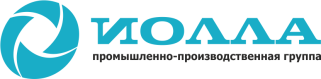 Бланк заказа на проектирование и изготовление штампаКомпанияКонтактное лицоАдресДолжностьТелефон/ФаксE-mailНаименованиеОбозначениеЧертеж3D-модельГабариты, ммМатериалТребования к поверхностиВес, гК заказу  приложить 2D-чертеж или 3D-модель изделияК заказу  приложить 2D-чертеж или 3D-модель изделияК заказу  приложить 2D-чертеж или 3D-модель изделияК заказу  приложить 2D-чертеж или 3D-модель изделияТип штампа (отрезной, формовочный, вырубной и т.д.)Ежемесячная программа изделий, шт.Вид штампуемого материала, (полоса, лента, заготовка)Вид подачи, (ручной, подающее устройство)К заказу  приложить чертёж заготовкиК заказу  приложить чертёж заготовкиМодель прессаУсилие пресса, кНРазмеры подштамповой плиты пресса, ммРазмеры ползуна (верхней плиты) пресса, ммРазмеры провального окна, ммРасстояние между плитами, min....maxХод ползуна регулируемый, мм:наименьшийнаибольшийШирина ленты, мм:maxminТолщина ленты, мм:maxminДиапазон подачи, ммТочность подачи, ммРасстояние от подающего устройства до подштамповой плиты, мм:maxmin